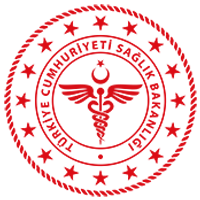 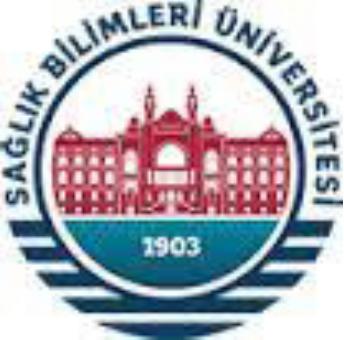 T.C.SAĞLIK BAKANLIĞISağlık Bilimleri ÜniversitesiKonya Beyhekim Eğitim ve Araştırma Hastanesi                                               HASTANE BAŞHEKİMLİĞİNE             Hastanemizde ..………….…............... Kliniği’nde asistan hekim olarak görev yapmaktayım. Bilgi, görgü ve becerimi artırmak amacıyla asistanlık karnesinde belirtilen tıbbi uygulama ve klinik yetkinlikler de dikkate alınarak ……………………. Poliklinik/Klinik’ de ……………………… tarihinden itibaren …..… (   ) aylık süreyle mesleki eğitim görmek istiyorum.	Gereğini bilgilerinize arz ederim.																					Tarih                                                                                                  Ad Soyad İmza           Klinik Eğitim Sorumlusu                                          Rotasyon Kliniği Eğitim Sorumlusu	      Adı Soyadı İmza                                                              Ad Soyadı İmza                                                               UYGUNDUR                                                            ……..\.......\20…..                                                      Prof. Dr. Ömer Faruk ERKOÇAK                                                            Hastane Başhekimi